Estado de SergipePrefeitura Municipal de ItabaianinhaInformação Atualizada em: 11/07/2024JULGAMENTOS DAS CONTAS DO MUNICíPlO PELO PODER LEGISLATIVO.Prezado(a) cidadão(ã),As contas do município referentes aos anos 2010, 2012, 2015 a 2018 e 2022 ainda não foram apreciadas pelo Poder Legislativo. Assim que forem realizados os julgamentos, as informações serão disponibilizadas no Portal da Transparência.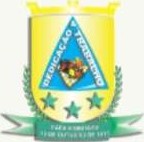 Entendemos a importância da transparência e do acesso à informação pública. Por isso, assim que as contas do município forem analisadas, estarão em dia e acessíveis aos cidadãos.Acompanhe o Portal da Transparência para ficar atualizado sobre os julgamentos: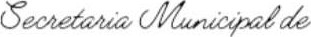 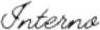 Telefone	Sociais	Website79-3544-1291	@prefeituraitabaianinha	controleinterno@itabaianinha.se.gov.br